Przyjrzyj się ilustracjom przedstawiającym martwą naturę.Martwa natura – obraz na płótnie                     Martwa natura - szkic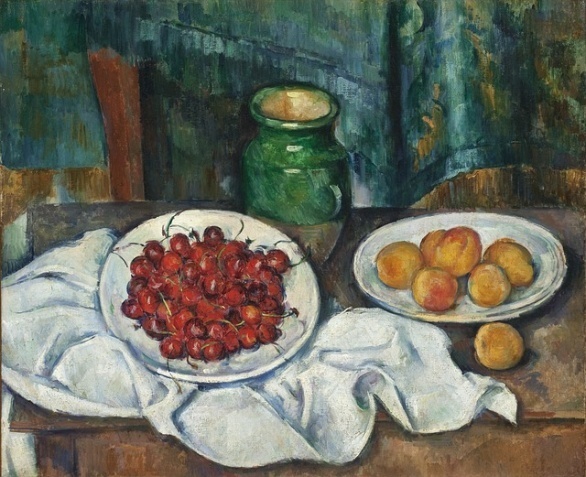 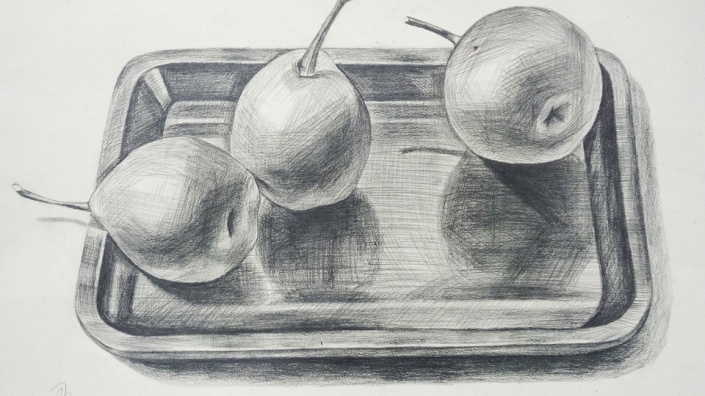 Rys. 1.1. Paul Cezzane „Wiśnie i brzoskwinie” 				Rys.1.2  ZhuHua „Apple-martwa natura” Napisz wyrazy opisujące powyższe ilustracje.WYRAZY OKREŚLAJĄCE OBRAZ         WYRAZY OKREŚLAJĄCE SZKIC………………………………………          ……………………………………...………………………………………          ……………………………………..………………………………………         ……………………………………..Zapisz podobieństwa i różnice między obrazem a szkicem.                  RÓŻNICE                                PODOBIEŃSTWA……………………………….               …………………………………...………………………………..             ……………………………………………………………………..             …………………………………….
Źródło:www.pixabay.comwww.pixabay.com